LINEAS DE INVESTIGACIÓN DE LOS PROFESORES DEL MÁSTER EN PREVENCIÓN Y TRATAMIENTO DE LAS ADICCIONES PARA TUTORIZAR TRABAJOS DE FIN DE MÁSTER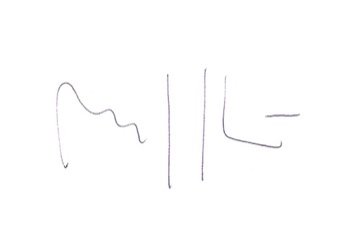       José Antonio Martín	ProfesorAsignaturaLíneas de investigaciónHERRERO HERNÁNDEZ, JoséFases de la reinserción social. Intervención familiar en la fase de reinserción. El Manejo del cravingReinserción socialHERRERO HERNÁNDEZ, JoséFases de la reinserción social. Intervención familiar en la fase de reinserción. El Manejo del cravingIntervención terapéuticaHERRERO HERNÁNDEZ, JoséFases de la reinserción social. Intervención familiar en la fase de reinserción. El Manejo del cravingCravingIGLESIAS CARRERA, MarcosUsuarios adultos. Menores y jóvenes. Diferenciasde géneroToda temática vonculada con las adiciones y la abogacía o el derechoMARTÍN HERRERO, José AntonioConceptos básicos y patología médicopsiquiátricaasociada al consumo de drogas.Neurobiología de las adiccionesMARTÍN HERRERO, José AntonioBiología de las adicciones. Tipos de drogas.Tratamiento de los trastornos derivados de un uso abusivo del alcoholMARTÍN HERRERO, José AntonioTratamiento de la adicción al alcoholTratamiento de los trastornos derivados de un uso abusivo del alcoholMARTÍN HERRERO, José AntonioJuego patológicoTrastornos del control de impulsos. Adicciones sin sustancia. Juego patológicoMARTÍN HERRERO, José AntonioAdicción al sexoTrastornos del control de impulsos. Adicciones sin sustancia. HipersexualidadMOLINA FERNÁNDEZ, Antonio JesúsAdicciones a las nuevas tecnologíasEvaluación de programas de intervención en adiccionesMOLINA FERNÁNDEZ, Antonio JesúsAdicciones a las nuevas tecnologíasIntervención en adicciones dentro del contexto penitenciario.MOLINA FERNÁNDEZ, Antonio JesúsAdicciones a las nuevas tecnologíasDiseño e implementación de programas de intervención integral en adicciones.VIEDMA RAMOS, CristinaFactores de riesgo y factores de protecciónPrevenciónVIEDMA RAMOS, CristinaFactores de riesgo y factores de protecciónGéneroVIEDMA RAMOS, CristinaTipos de prevenciónGénero